问卷编号：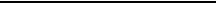 延安市融媒体中心《延安日报》市场情况问卷调查表尊敬的女士／先生：您好！为了提高《延安日报》办报质量，更好地满足读者的需求，我们正在全市范围内开展《延安日报》市场问卷调查，您是我们挑选的调查对象，您的回答会对本次调研起重要作用，敬请您的配合。谢谢！被访者姓名：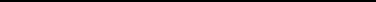 性	别：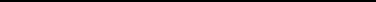 年	龄：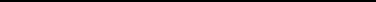 职	业：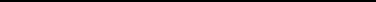 1、您的性别是？○男	○女2、您的年龄是？○18岁以下（包括18岁）	○19岁~30岁	○31岁~50岁○51岁~60岁	○60岁以上3、您的教育程度是？○中学及以下○高中○中专○大专○硕士○硕士以上4、您的月收入情况？○800元以下○2600元~4000元○1000元~1500元○4000元以上○1600元~2500元5、您的职位？○一般职员○私营或个体老板○机关、事业单位干部○农民或工人○企业经理○其他（请注明）6、您的兴趣爱好？○计算机行业○旅游、度假○上网聊天、打游戏○时尚、化妆品○体育、户外运动○服装、服饰○阅读	○财经信息、股市行情	○舞蹈、唱歌○生活咨询	○情感生活	○汽车○影音娱乐	○其他（请注明）7、您每天获取新闻的渠道是？（多选题）○报纸	○电视	○网络	○广播	○手机○其他（请注明）8、您多久看一次报纸？○一天一次	○一周一次	○一个月一次	○不看报纸9、如果可以您愿意订购一份延安当地的报纸吗？○愿意	○不愿意10、您看过什么报纸？（多选题）○《人民日报》 ○《农民日报》 ○《陕西日报》 ○《华商报》○《延安日报》11、如果您订阅一份《延安日报》，首先最看重的因素是？（多选题）○内容实用、贴近生活	○内容好看、可读性强○内容丰富、篇幅量大	○特殊鲜明、针对性强○紧跟潮流、领导时尚	○知识含量大、有保存价值○版面漂亮、印刷精美	○价格相对比较低○订阅购买方便	○分析深刻、有启发力○其他（请注明）12、您希望从《延安日报》上读到那类型报道内容多一些？（多选题）○时政要闻类 ○社会民生类 ○科技知识类 ○娱乐休闲类○生活资讯类 ○金融股市类 ○文学教育类 ○明星八卦类○其他（请注明）13、您最希望从《延安日报》上读到下列哪些内容？（多选题）○热点人物或事件 ○宏观形势的趋势分析 ○批评揭露性报道○调查体验性报道 ○文学纪实类作品	○流行趋势与时尚信息○热点话题性报道 ○情感类话题和故事	○科技进展与前沿学科○社会现象的背景分析	○国外的情况与信息○小说或是影视剧的缩写	○实用经济和社会信息○热点理论观点摘要	○其他（请注明）14、你对《延安日报》记者的印象如何○良好	○一般	○没印象	○很差15、你觉得《延安日报》哪些栏目办的有特色？（多选）○脱贫攻坚 ○寻访延安模范 ○永远的初心 ○回望延安○小康之路 ○（副刊）杨家岭 ○我是第一书记 ○身边好人○精神文明大家谈 ○创建进行时○红色故事大家讲	○文物自己讲故事○红色记忆有传人	○志愿者在行动	○脱贫故事16、你认为延安新闻网、《延安日报》、民生延安微信公众号内容如何？○喜欢	○不喜欢17、对于办好《延安日报》，您有什么建议和要求？· 4 ·